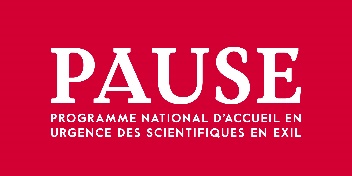 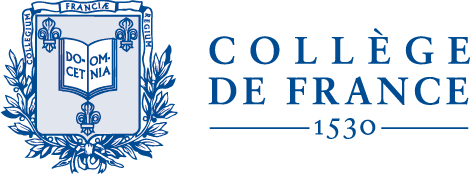 FORMULAIRE DE PREMIERE CANDIDATURESCIENTIFIQUESEtablissement d’accueilNom de l’établissement : Université Paris CitéType d’établissement : UniversitéNuméro de Siret : 1302573700011Rue 1 : 85 boulevard Saint-GermainRue 2 : Rue 3 :Code Postal : 75006Ville : ParisDirection de l’établissementCivilité : MadamePrénom : ChristineNom : CLERICIFonction : Présidente de l’UniversitéEmail : dircab.presidence@u-paris.frTéléphone : 01 76 53 20 87Référent administratifCivilité : Prénom :Nom : Fonction (80 caractères max.) : Email : Téléphone : Référent scientifiqueCivilité : Prénom :Nom : Fonction (80 caractères max.) : Email : Téléphone : CandidatEtat civilCivilité : Prénom :Nom : Fonction : Email : Téléphone : Nationalité : Date de naissance :Âge : Le candidat est-il accompagné de son/sa conjoint(e) ? Le candidat a-t-il des enfants ?Combien ?Combien à charge ?Le candidat est-il en possession d’un passeport valide ?Numéro de passeport : Date d’obtention du passeport :Date d’expiration du passeport : Situation administrativeLocalisation actuelle : Date d’arrivée en France : Date prévue d’arrivée en France : Date de départ du pays d’origine : Le candidat est-il titulaire d’un titre de séjour ? Type de titre de séjour : Numéro de titre de séjour : Date d’obtention du titre de séjour : Date d’expiration du titre de séjour : Le candidat a-t-il obtenu l’asile ?Situation d’urgence du candidatQuel est le type de menace qui pèse sur le candidat ? (Plusieurs réponses possibles)  Crise socio-économique
 Pays en guerre / zone de conflits
 Perte de position au sein de l’établissement d’origine (radiation, licenciement arbitraire, interdiction de poursuivre les travaux…)
 Victime de violence d’acteurs non-étatiques (guérillas, groupes radicalisés…)
 Victime de violence d’Etat (arrestation, emprisonnements arbitraires…)
 AutresQuels sont les faits et les événements qui justifient le caractère d’urgence dans laquelle se trouve le candidat ? (500 caractères max.) Profil scientifiqueDomaine scientifique : 
 Sciences & technologies
 Sciences du vivant et de l’environnement
 Sciences humaines et socialesSous-domaine scientifique :Discipline : Spécialité(s) (500 caractères max.) : Statut scientifique dans le pays d’origine (une seule réponse possible) :
 Assistant de recherche
 Assistant d’enseignement
 Associé de recherche
 Chargé de cours
 Chargé de recherche
 Chercheur
 Directeur de recherche
 Doctorant
 Enseignant-chercheur
 Etudiant-master
 Ingénieur de recherche
 Maître de conférence
 Post-doctorant
 Professeur associé
 Professeur des universitésLangue maternelle du candidat : Le candidat parle-t-il français ?Niveau de français : Le candidat parle-t-il anglais ?Niveau d’anglais :Autre langues de travail : Catégorie de financement : 
 Catégorie 1    Catégorie 2    Associé de recherche    Contrat doctoral(en fonction de la réponse, les questions catégorie 1 ou catégorie 2&3 s’affichent)Doctorant (catégorie 1)Depuis quand le candidat est-il inscrit en thèse ? Année à laquelle le candidat compte achever sa thèse : Civilité du directeur de thèse :Nom du directeur de thèse :Prénom du directeur de thèse :Fonction du directeur de thèse :Email du directeur de thèse : S’agit-il d’une thèse en co-tutelle ?Si » oui », s’affiche :Etablissement de co-tutelle : S’agit-il d’une thèse en co-direction ?Si « oui », s’affiche :Civilité du co-directeur de thèse :Nom du co-directeur de thèse :Prénom du co-directeur de thèse :Fonction du co-directeur de thèse :Email du co-directeur de thèse : Intitulé de la thèse :Ecole doctorale : Résumé du parcours scientifique : Chercheur & Enseignant-chercheur (catégories 2 & 3)Titre de la thèse (250 caractères max.) : Année de soutenance :Résumé des travaux de thèse (2 048 caractères max.) :Ecole doctorale : Résumé du parcours scientifique (2 048 caractères max.)  : Projet d’accueilComposante de rattachement (UFR, département, école, institut,..) (200 caractères max.)  : Nom du laboratoire (200 caractères max.) : Adresse de la structure d’accueil (200 caractères max.) : Complément d’adresse :Code postal :Ville : Type de contrat (80 caractères max.) : Durée du contrat : Date prévisionnelle de prise de fonctions : Quelles seront les responsabilités de recherche et/ou d’enseignement du candidat au sein de l’établissement ? (1 024 caractères max.) Quel est le projet professionnel du candidat ? (1 024 caractères max.) Présentation du projet d’accompagnement à l’insertion socio-professionnelle (1 024 caractères max.) : Votre établissement va-t-il mettre en contact le candidat avec un centre Euraxess/Acc&s ? Coût total estimé de l’accueil :Montant du financement apporté par l’établissement : Montant du financement sollicité à PAUSE :Le candidat a-t-il été par le passé ou est actuellement soutenu par un autre programme de soutien aux scientifiques en danger ? Si oui, précisez :Pièces complémentaires à joindre au dossierPrière de joindre à ce formulaire dûment rempli les documents suivants : – Lettre d'engagement du chef d'établissement  – RIB de l'établissement porteur du dossier de candidature :		 – Visa du fonctionnaire de sécurité et de défense de l'établissement :		 – Document budgétaire à remplir  – Copie des deux premières pages du passeport ou à défaut de la pièce d'identité :	 – Selon la situation du candidat, tout document justifiant de son statut administratif en France :		 - Lettre du directeur du laboratoire qui accueillera le scientifique :		 – CV détaillé et liste des publications du candidat :		 - Présentation du projet de recherche du candidat :		 – Témoignage personnel du candidat sur sa situation d'urgence :		 – Attestation sur l'honneur du candidat  – Le cas échéant, toutes pièces attestant de l’urgence de la situation du candidat :	 – Document justifiant le statut d’enseignant-chercheur ou de chercheur :		 - Eléments complémentaires (optionnel) :		En italique, les documents à charge du Département Internationalisation pédagogique et scientifique d’Université Paris Cité.